Anexa nr. 7Subsemnatul     Contribuabilul PF/     împuternicit (PJ) ………………………………………………….., legitimat prin B.I./C.I./A.I. serie… nr. …………….., CNP ………………………, judeţ .................. loc. ........................... cod poştal ....................... sector ...., str. ....................................................... nr. ....., bloc .... scara ... etaj ... ap .... tel. ............................ fax ............................., adresă de e-mail ………………………….… ,Contribuabilul (PJ) ……………………………………., Codul de identificare fiscală ……….................., judeţ .................. loc. ........................... cod poştal ....................... sector ...., str. ............................................ nr. ....., bloc .... scara ... etaj ... ap .... tel. ................................ fax ............................., adresă de e-mail …………………………………, înregistrat la registrul comerţului ...................... la nr. ........................... ., cont IBAN …………………………………….., deschis la ………………………………………în temeiul prevederilor Legii nr. 227/2015 privind Codul fiscal, cu modificările şi completările ulterioare declar că am dobândit prin vânzare-cumpărare/achiziţionare prin contract de leasing  următoarele mijloace de transport pe apă:Beneficiez de scutire/reducere de la plata impozitului pe mijloacele de transport, în calitate de ................................ conform documentelor anexate ...............................................................      Sunt de acord ca actele administrative fiscale să-mi fie comunicate exclusiv la adresa de poștă electronică.Anexez la prezenta declarație copii ale documentelor, certificate de conformitate cu originalul, conform art. 64 alin. (5) din Legea nr. 207/2015 privind Codul de procedură fiscală, cu modificările și completările ulterioare, după cum urmează:1…………………………………………………………..  2………………………………………………………….3………………………………………………………….. 	4…………………………………………………………..5…………………………………………………………..  6…………………………………………………………..Prin semnarea prezentei am luat la cunoştinţă ca declararea necorespunzătoare a adevărului se pedepseşte conform legii penale, cele declarate fiind corecte şi complete.Nota : Prin semnarea prezentei confirm că am luat la cunoștință de Informarea privind prelucrarea datelor cu caracter personal. Vă informăm că datele declarate de dumneavoastră servesc exclusiv desfășurării activității Direcției  Impozite și Taxe Locale, iar utilizarea lor respectă integral prevederile Regulamentului (UE) 2016/679 al Parlamentului European și al Consiliului din 27 aprilie 2016 privind protecția persoanelor în ceea ce privește prelucrarea datelor cu caracter personal și privind libera circulație a acestor date. În conformitate cu prevederile Codului fiscal și ale Codului de procedură fiscală, D.I.T.  prelucrează informațiile necesare administrării rolurilor fiscale, iar acestea sunt dezvăluite doar autorităților abilitate prin lege să le solicite. De asemenea, vă aducem la cunoștință obligativitatea completării tuturor datelor de pe formular, în caz contrar nu se va da curs cererii dumneavoastră. Puteți solicita, în scris, accesul, rectificarea, ștergerea și restricționarea datelor cu caracter personal a căror prelucrare nu este conformă cu prevederile regulamentului (UE) 2016/679, în măsura în care prezentați și o argumentare din care să rezulte clar motivele întemeiate ale acestei acțiuni.Data ............................................			                                              Subsemnatul,							         ……………………………………………			   					 (numele, prenumele şi semnătura)                                                          					 L.S. în cazul persoanelor juridiceSecțiune rezervată organului fiscal: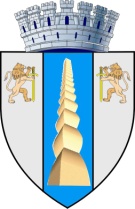 ROMÂNIAJudețul  GORJ UNITATEA/SUBDIVIZIUNEA ADMINISTRATIV-TERITORIALĂMUNICIPIUL TÂRGU JIUCodul de înregistrare fiscală: 4956065 Adresă/Cont IBAN/tel/fax/e-mail:  B.dul Republicii,bl.25 part. / 0253227101/ 0253227102/ dpv@taxelocale-targujiu.roModel 2016 ITL – 007Nr înreg….........../data ………..Numărul de rol nominal unicNumărul de rol nominal unicNumărul de rol nominal unicDECLARAȚIE FISCALĂ:PENTRU STABILIREA IMPOZITULUI/TAXEI PE MIJLOACELE DE TRANSPORT PE APĂ AFLATE ÎN PROPRIETATEApersoane lor fizice  (PF)             persoanelor  juridice (PJ)DECLARAȚIE FISCALĂ:PENTRU STABILIREA IMPOZITULUI/TAXEI PE MIJLOACELE DE TRANSPORT PE APĂ AFLATE ÎN PROPRIETATEApersoane lor fizice  (PF)             persoanelor  juridice (PJ)DECLARAȚIE FISCALĂ:PENTRU STABILIREA IMPOZITULUI/TAXEI PE MIJLOACELE DE TRANSPORT PE APĂ AFLATE ÎN PROPRIETATEApersoane lor fizice  (PF)             persoanelor  juridice (PJ)Nr. crt.Marca, tipul, serie motor și lungimeData dobândirii123Luntre, bărci fără motor, folosite pentru pescuit şi uz   personalLuntre, bărci fără motor, folosite pentru pescuit şi uz   personalLuntre, bărci fără motor, folosite pentru pescuit şi uz   personal1.2.3.Bărci fără motor, folosite în alte scopuriBărci fără motor, folosite în alte scopuriBărci fără motor, folosite în alte scopuri1.2.3.Bărci cu motor                                                    Bărci cu motor                                                    Bărci cu motor                                                    1.2.3.Nave de sport şi agrementNave de sport şi agrementNave de sport şi agrement1.2.3.Scutere de apă                                                    Scutere de apă                                                    Scutere de apă                                                    1.2.3.Nr. crt.Remorchere și împingătoareMarca şi tipulData dobândiriipână la 500 CP inclusivpeste 500 CP şi până la 2.000 CP inclusivpeste 2.000 CP şi până la 4.000 CP inclusivpeste 4.000 CP12345671.2.3.Nr. crt.Vapoare - pentru fiecare 1.000 tdw sau fracţiune din acesta       Data dobândiriiCapacitate tdwNr. fracţii123451.2.3.Nr. crt.Ceamuri, şlepuri şi barje fluvialeMarca şi tipulData dobândiriicu capacitatea de încărcare până la 1.500 tone inclusivcu capacitatea de încărcare de peste 1.500 tone și până la 3000 tone inclusivcu capacitatea de încărcare peste 3000 tone1234561.2.3.Dacă din motive independente de voința contribuabilului/plătitorului acesta este în imposibilitatea de a scrie, atunci un reprezentant al organului fiscal îi va redacta declarația fiscală și îi va citi integral conținutul acesteia. Declarația fiscală constituie proces verbal în sensul art. 103 alin. (2) din  Legea nr. 207/2015, cu modificările și completările ulterioare .Dacă din motive independente de voința contribuabilului/plătitorului acesta este în imposibilitatea de a scrie, atunci un reprezentant al organului fiscal îi va redacta declarația fiscală și îi va citi integral conținutul acesteia. Declarația fiscală constituie proces verbal în sensul art. 103 alin. (2) din  Legea nr. 207/2015, cu modificările și completările ulterioare .Dacă din motive independente de voința contribuabilului/plătitorului acesta este în imposibilitatea de a scrie, atunci un reprezentant al organului fiscal îi va redacta declarația fiscală și îi va citi integral conținutul acesteia. Declarația fiscală constituie proces verbal în sensul art. 103 alin. (2) din  Legea nr. 207/2015, cu modificările și completările ulterioare .Dacă din motive independente de voința contribuabilului/plătitorului acesta este în imposibilitatea de a scrie, atunci un reprezentant al organului fiscal îi va redacta declarația fiscală și îi va citi integral conținutul acesteia. Declarația fiscală constituie proces verbal în sensul art. 103 alin. (2) din  Legea nr. 207/2015, cu modificările și completările ulterioare .Dacă din motive independente de voința contribuabilului/plătitorului acesta este în imposibilitatea de a scrie, atunci un reprezentant al organului fiscal îi va redacta declarația fiscală și îi va citi integral conținutul acesteia. Declarația fiscală constituie proces verbal în sensul art. 103 alin. (2) din  Legea nr. 207/2015, cu modificările și completările ulterioare .Dacă din motive independente de voința contribuabilului/plătitorului acesta este în imposibilitatea de a scrie, atunci un reprezentant al organului fiscal îi va redacta declarația fiscală și îi va citi integral conținutul acesteia. Declarația fiscală constituie proces verbal în sensul art. 103 alin. (2) din  Legea nr. 207/2015, cu modificările și completările ulterioare .Dacă din motive independente de voința contribuabilului/plătitorului acesta este în imposibilitatea de a scrie, atunci un reprezentant al organului fiscal îi va redacta declarația fiscală și îi va citi integral conținutul acesteia. Declarația fiscală constituie proces verbal în sensul art. 103 alin. (2) din  Legea nr. 207/2015, cu modificările și completările ulterioare .Dacă din motive independente de voința contribuabilului/plătitorului acesta este în imposibilitatea de a scrie, atunci un reprezentant al organului fiscal îi va redacta declarația fiscală și îi va citi integral conținutul acesteia. Declarația fiscală constituie proces verbal în sensul art. 103 alin. (2) din  Legea nr. 207/2015, cu modificările și completările ulterioare .Dacă din motive independente de voința contribuabilului/plătitorului acesta este în imposibilitatea de a scrie, atunci un reprezentant al organului fiscal îi va redacta declarația fiscală și îi va citi integral conținutul acesteia. Declarația fiscală constituie proces verbal în sensul art. 103 alin. (2) din  Legea nr. 207/2015, cu modificările și completările ulterioare .Data și semnăturaData și semnăturaData și semnăturaDate de identificare ale reprezentantului organului fiscal:Date de identificare ale reprezentantului organului fiscal:Date de identificare ale reprezentantului organului fiscal:Date de identificare ale reprezentantului organului fiscal:Posed actul de identitate:TipulSeriaNumărulEliberat de: